ЧЕРКАСЬКА ОБЛАСНА РАДАГОЛОВАР О З П О Р Я Д Ж Е Н Н Я18.12.2023                                                                                         № 373-рПро застосування зовнішнього контролю Відповідно до статті 55 Закону України «Про місцеве самоврядування                   в Україні», статей 28, 29, 33 Закону України «Про запобігання                       корупції», глави 2 Порядку застосування заходів з врегулювання конфлікту інтересів у діяльності керівників (виконуючих обов’язки керівників) підприємств, установ, закладів спільної власності територіальних громад                  сіл, селищ, міст Черкаської області, затвердженого розпорядженням голови обласної ради від 11.10.2023 № 279-р, враховуючи Методичні рекомендації Національного агентства з питань запобігання корупції щодо застосування окремих положень Закону України «Про запобігання корупції» стосовно запобігання та врегулювання конфлікту інтересів, дотримання обмежень щодо запобігання корупції від 21.10.2022 № 13, лист-повідомлення виконуючого обов’язків директора Звенигородського будинку-інтернату для інвалідів                          і престарілих ГРИЦИКА Л. В. від 11.12.2023, з метою врегулювання конфлікту інтересів:1. Застосувати до ГРИЦИКА Леоніда Володимировича, виконуючого обов’язки директора Звенигородського будинку-інтернату для інвалідів                      і престарілих (далі – Установа), зовнішній контроль за вирішенням                     (участю у вирішенні) питань звільнення з роботи, застосування заохочень, дисциплінарних стягнень, надання вказівок, доручень тощо, контролю                          за їх виконанням стосовно близької особи – рідного брата ГРИЦИКА Юрія Володимировича.2. Визначити КОЛЕСНИКОВА Олександра Євгенійовича, головного спеціаліста з питань запобігання та виявлення корупції управління юридичного забезпечення та роботи з персоналом виконавчого апарату обласної ради, уповноваженим на проведення зовнішнього контролю.3. В.о. директора Установи ГРИЦИКУ Л.В.:1) запобігати вчиненню дій, підготовці та прийняттю рішень (наказів), пов’язаних із можливим виникненням потенційного чи реального конфлікту інтересів;2) надавати обласній раді (для ознайомлення) проєкти наказів                         із відповідним обґрунтуванням з питань, пов’язаних зі звільненням з роботи, застосуванням заохочень, дисциплінарних стягнень, надання вказівок, доручень тощо, контролю за їх виконанням стосовно близької особи – рідного брата ГРИЦИКА Юрія Володимировича (далі – розпорядчі документи), за 5 робочих днів до дати прийняття та протягом 3 робочих днів із дати підписання належним чином завірені копії таких розпорядчих документів;3) надавати обласній раді до 20 числа щомісяця інформацію в разі відсутності (неприйняття) розпорядчих документів.Голова						А. ПІДГОРНИЙ 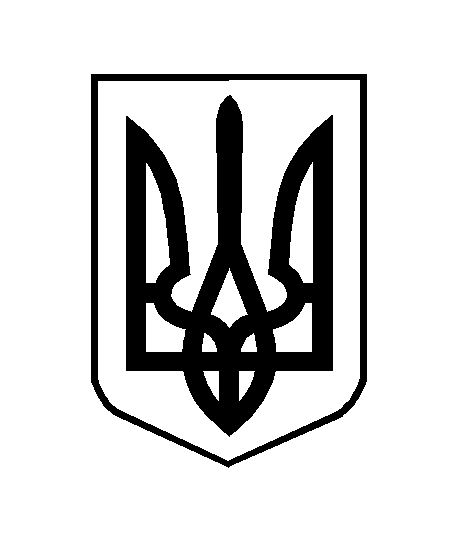 